TANJUR PRAVILNE PREHRANE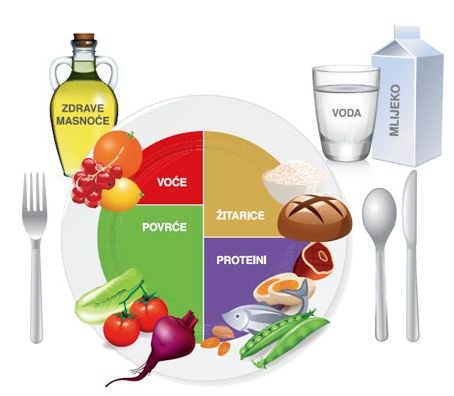 